Тема:  Акмеоологічні методи активізації пізнавальної діяльності учнів у практиці роботи вчителя історії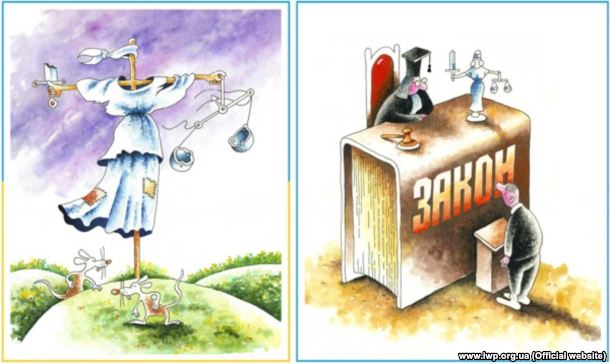 Акмеологічний підхід є базисним узагальнюючим поняттям в акмеології, що акумулює сукупність принципів, методів, прийомів, засобів організації й побудови теоретичної та практичної діяльності вчителя, орієнтованих на прогноз якісного результату в підготовці педагога, високий рівень продуктивності й професійної зрілості. Основною сутнісною характеристикою акмеологічного підходу є прагнення до відновлення цілісності суб'єкта, який проходить ступінь зрілості, коли його індивідуальні, особистісні й суб'єктно-діяльнісні характеристики вивчаються в усіх взаємозв'язках для того, щоб сприяти досягненню вищих професійних рівнів (В. Вакуленко). Акмеологічний підхід пропонує цілісний розвиток людини і в якості найвищої цінності розглядає її індивідуальність.      Акмеологічний підхід у освітній діяльності педагога має бути пріоритетним напрямком, який спонукає особистість вчителя до прогресивного саморозвитку, самоорганізації та відповідно професійного самовдосконалення. Як вчитель досить широкого світоглядного предмета як історія необхіднтм є  поповнення власного професійно-педагогічного арсеналу інтерактивними формами та методами навчання, як-от: - урок-тренінг, урок- дослідження, урок-панорама, урок-пошук, урок-мандрівка, урок-практикум, урок-казка, урок-композиція, урок-діалог та ін.;-      а також  розвиток корпоративної культури, тобто участь у колективних та групових інноваційних формах роботи, як-то: співпраця у творчих групах, науково-дослідній діяльності, організація консультативно-методичних груп, педагогічні чи психологічні тренінги, участь у чатах, форумах щодо розробки актуальних проблем, методичних фестивалях, панорамах, презентаціях, у діяльності Шкіл (Школа молодого вчителя, Школа передового педагогічного досвіду, Школа професійної майстерності, Школа молодого методиста), методичних дискусіях, методичних аукціонах, методичних діалогах, проблемних столах, педагогічних консиліумах тощо;-        складання плану-проспекту самовиховання, удосконалення методів, прийомів і форм навчально-виховної взаємодії з учнями; вироблення індивідуально-творчого стилю роботи;-       розробка власної самопрезентації, укладання творчого портфоліо вчителя - колекція власної бази кращих сценарію уроків, цікавих прийомів, знахідок, засобів наочності, дидактичних матеріалів, продуктивних педагогічних технологій, що відображають зусилля вчителя, успіхи або досягнення з тієї чи іншої проблеми, індивідуальної творчої теми;-        підвищення загальноосвітнього й культурного рівнів: відвідування кінотеатрів, театрів, музеїв, виставок, читання літератури, преси; знайомство й спілкування з цікавими людьми, творчими особистостями, колегами- однодумцями; наявність хобі тощо. На позаурочному заході - театральній виставі у 8 класі «Ніч перед Різдвом» відбувається виховання через творчу колективну справу і через історію наших предків. Які якості виховуються ? по-перше, дитина застосовує різні види мислення і пам’яті (образне, абстрактне, художнє, проявляє музикальну творчість), по-друге, бути задіяними в колективному дійстві бають бути всі, що важливо з дітьми-інтровертами, які зможуть таким чином відкритися; по-третє, тетральне вистава – це публічність, через маску героя особистість проявляти свій внутрішній світ, відбувається виховання через емпатію тих персонажів і саме певної епохи з конкретної країни; по-четверте, організованість та згуртованість колективу, розвивається навики спільного вирішення проблем, йти на діалог, компроміс (наприклад, в створенні декорацій, хто грає допоміжні ролі, хто костюмер); по-п’яте, обов’язковою буде винагорода за витраченні зусилля, і ця винагорода незрівняна ні з якою оцінкою – це аплодисменти, гордість, причетність до чогось великого, емоційне піднесення. Театральна вистава, її постановка, допомога батьківського та учительсько  колективів,  взаємодія всіх елементів – це єдиний механізм, в якому кожен учасник відчуває свою унікальність, необхідність, водночас взаємовідповідальність. У Франції є поняття артистичного виховання, що завзято використовується.На уроці історії у 9 класі, говорячи про роботу в групах, а також дискусійні методи навчання, наприклад на темі «Об’єднання Німеччини та Італії» задаються питання порушуючи проблему національності, а також широкого світобачення учнів: 1) Чому Бісмарк підтримував Пруссію (монархізм)  і зовсім не задумувався над питаннями об’єднання часів «Весни народів 1848-1849 рр.», але коли нависла загроза над повним розвалом Митного союзу і переважанням Австрії, Бісмарк стає патріотом?2) Як економічне становище німецьких і італійських земель сприяло об’єднавчим настроям в країнах, чому об’єднання відбувається саме в другій половині ХІХ ст.?3) Чому новоутворені країни Німеччина і Італія стають в Європі центрами настабільності, як на ці процеси впливає утвердження капіталізму в світі?Дані запитання мають на меті породити проблему, особливо якщо дати завдання «Чи згодні Ви з даними твердженнями. Доведіть власну думку», це дасть можливість для зайняття різних позицій і дискусії, вміння за допомогою історичних фактів довести власну думку.Ще одним завданням для реалізіції акмеологічної мети освітньої діяльності учнів на уроках може бути «Доведіть, що Галичина дійсно могла стати українським П’ємонтом». Відповіді:1) На території Західної України економічне пожвавлення відбулося раніше ніж на Наддніпрянській, адже кріпацтво було відмінено ще 1848 р.,  ане в 1861 р.;2) відкрито Львівський університет, з дозволеною кафедрою української мови та історії;3) діяльність з 1868 р. товариства «Просвіта», яке розгорнуло значну та плідну дільність;4) «Новоерівська політика» австрійської імперії, одним з найважливіших наслідків якої було доступ українців до парламенту;5) після всіх указів царизму, переслідувань грамадівців, останні переїжджають на територію Галичини тощо.Згодом на уроці вчитель  здійснює актуалізацію опорних знань учнів, дев’ятикласники складають схеми за розповіддю вчителя, пишуть самостійну творчу роботу в  групах, але відчуття причетності до долі своїх прадідів і прабабусь уже не полишатиме юнаків і дівчат.Підсумок акмеологічно спрямованого уроку – це своєрідний шматок мудрості, який має для молодої людини життєорганізаційне значення. Таким підсумком на цьому уроці історії стало визначення головного життєвого завдання кожної людини.